. Productos del giro y sus características básicasEl servicio que realiza un lavado de autos consiste en el aseo de vehículos del público en general, el servicio debe prestarse con calidad, de manera que el propietario del auto prefiera llevarlo a un lavado, en vez de lavarlo por su cuenta. Entre las características del servicio está el tiempo de lavado de un auto que significa la espera del cliente.El servicio que ofrece un lavado de autos consiste en: Aspirado interno Lavado exterior Pulido EnceradoEste servicio se realiza para diferentes tipos de autos como son: Autos compactos Autos grandes Camionetas Camiones especialesII. Escalas posibles de producción y grado de actualización tecnológica.Las escalas y niveles de servicio que pueden proporcionar los lavados de autos se muestran en el cuadro adjunto:Las características de un buen servicio en el giro deben ser:Calidad del lavado que se refleja en: Atención al clienteLa atención al cliente consiste en escuchar sus demandas, es decir, que ellos mismos digan lo que quieren que se le haga a su auto ya que puede haber servicios especiales, como quitar manchas de los tapetes, que el carro tenga mucho lodo en las llantas o que tenga mucho polvo por dentro, por lo que es muy importante saber los detalles que se deben cuidar con determinado auto, también el tener un sala o lugar de espera con revistas, periódicos o algún otro tipo de distracción para el propietario del auto será muy bueno ya que éstos no se aburrirán esperando el auto y sobre todo preferirán ir al lavado que cuente con estos servicios, en vez del lugar donde no haya donde sentarse. LimpiezaLa limpieza debe tener una calidad tal, que el propietario quede satisfecho de haber llevado el auto a lavar y no haberlo lavado él mismo, ya que queda convencido de que si él hubiera lavado el auto no obtendría la limpieza que le dieron a su auto en el lavado, y dado esto quedará satisfecho con el servicio. BrilloEl brillo de la carrocería y el brillo de las llantas es uno de los elementos más importantes por el que se elige llevar un auto a lavar, por lo cual éstos tendrán que ser impecables. Rapidez (15 a 20 min. por auto)Muchas personas que van a alguna reunión o al trabajo quieren llevar su auto muy limpio, pero regularmente las personas no disponen de mucho tiempo por lo que el servicio tendrá que ser rápido (no mayor a 20 minutos por auto).El procedimiento para lavar un auto comprende las etapas señaladas en elsiguiente recuadro:1. Se recibe el auto.2. El auto se baña con agua3. Se lava por secciones4. Se seca5. Se inspecciona6. Se entregaV. Relación y características principales que deben tener los insumos principales, los auxiliares y los serviciosInsumos.-Los principales insumos son el agua, los detergentes y los abrillantadores.Los insumos auxiliares son las cubetas, franelas, cepillos, peluches, esponjas, champú, cera para pulir, cera, desengrasantes y abrillantadores, entre otros, son fáciles de conseguir en el mercado nacional.Respecto a los servicios además de seguridad pública, bomberos, recolección de basura y vías de acceso en buen estado, se requiere de energía eléctrica trifásica.VI. Relaciones insumo-productoLos valores se sacan con un promedio de 70 autos al día, contando 25 días de trabajo por mes y el costo del servicio en 18 pesos.VII. Relación de proveedores principalesPara el giro de lavado de autos, la relación de proveedores de maquinaria y materiales auxiliares pueden conseguirse en el directorio de la Cámara Nacional de la Industria de la Transformación (CANACINTRA) o se puede consultar la sección amarilla, pues varían en las diversas entidades de la República y no obedecen a una marca específica, ni a una especialidad particular.A continuación se dará una lista de algunos proveedores de maquinaria y materiales auxiliares: INTER-IBERICA S.A. de C.V.Norte 45 No. 958-204Industrial VallejoC.P. 02300 México, D.F.Tels: 5368-7711, 5368-7950 Fax: 5368-6189e-mail: interiberica@infosel.net.mx CECCATO DE MÉXICO, S.A de C.V.Viveros de la Cascada 87-AC.P. 54080Tels: 5397-1451, 5362-3794 Fax: 5397-7511 MASISAAv. Jardín No. 330Col. del Gas,Delegación AzcapotzalcoC.P.02950 México, D.F.Tel: 5355-3199 PINTURAS Y COMPLEMENTOS JARDINAeropuerto no. 324 dept 1c.p. 15530tel: 5784-2958I. Relación de equipo principal a escala microempresa/artesanal.Nota: Lo anterior permite lavar 10 carros por ciclo (20 minutos). *Existen pistolas caseras más económicas, sin embargo, la decisión es personal, ya que dependiendo de la demanda del servicio de su lavado, pues si está es demasiada no es muy recomendable utilizar este tipo de equipo, ya que no rendirá lo suficiente.Estos precios no incluyen IVA y están sujetos a cambios, también hay cambios de precios respecto a la distribuidora, aunque se manejan precios promedio.Los valores consignados corresponden al primer semestre de 2000.II. Relación del equipo principal a escala pequeña empresaEl equipo mínimo a considerar en este tipo de empresa es el siguiente:Nota: * El puente de lavado multiprograma M-7 tiene una capacidad de lavado de 12 vehículos por hora, y su precio oscila en los 50,000 dólares. Los valores consignados corresponden al segundo semestre de 1999, estos precios no incluyen IVA y están sujetos a cambios, también pueden existir diferencias de precios respecto a las distribuidoras, aunque se manejan precios promedio.III. Relación y especificaciones del equipo auxiliar y accesorios de apoyoEl equipo auxiliar y accesorios de apoyo requeridos para la operación de la planta incluyen entre otros:Nota: Los valores consignados corresponden al primer semestre del 2000.Elementos a considerar para la ubicación del giro:Dada su alta popularidad los lavados de autos se pueden encontrar por todas partes, es decir, donde haya una avenida transitada, sin problemas de vialidad, seguramente cerca habrá una lavado de autos.La ubicación del lavado de autos es muy importante para el éxito del negocio, la cercanía a los lugares a continuación citados juega un papel de vital importancia. Zona con alta densidad de población, sea residencial o de oficinas Zonas residencial media sin problemas de vialidad Avenidas anchas con afluencia de vehículos.Respecto de la infraestructura de servicios auxiliares que requiere una planta en este giro están: luz, agua, combustibles, teléfono, gasoducto, recolección de basura, bomberos, seguridad, en el recuadro siguiente se señalan las particularidades del caso:Los servicios que requiere un local de este tipo son los siguientes: Principalmente instalación con energía eléctrica trifásica Recolección de basura Agua Vías de acceso Drenaje SeguridadII. Definición del tamaño de la plantaPara que en un lavado existan todas las instalaciones que se necesitan dentro de éste es necesario tener aproximadamente como mínimo las siguientes dimensiones medidas en metros cuadrados:A continuación se señala una relación de las instalaciones necesarias para una pequeña empresa en este giro y se presenta un bosquejo general de su distribución interna:Las instalaciones necesarias para una pequeña empresa incluyen entre otras las siguientes áreas: Baño Sala de espera Recepción y cajaA continuación se señala una relación de las instalaciones necesarias para una pequeña empresa en este giro, y se presentan un bosquejo general de su distribución interna: Bodega de materiales Area de lavado mínimo para 7 autos Area de recepción y oficina Sala de espera Area de entrada y salida Oficinas administrativas Sanitarios Micro empresa:(semiautomático)Lunes a Viernes de 100 a 130 autos por día.Sábado y Domingo de 140 a 180 autos por día. Pequeña empresa:(automático)12 vehículos por hora.ArtículoCantidad champú250 ml. por cada 80 litros de agua Abrillantador de llantas 1 litroSe aplica a 30 vehículosGASTO MENSUALGASTO MENSUALChampú141Abrillantador759Agua107Materiales250Mano de obra9450Otros100Depreciación3330Total14137INGRESO MENSUALINGRESO MENSUALIngreso mensual mínimo31500Nombre del equipoCosto aproximado ($)Equipo de reciclado de agua (1)12,000*Pistola de agua a presión (5) (22,000 c/u)110,000Aspiradoras Masisa X58 40 litrosde capacidad, aspira sólidos y líquidos (10) (6,000 c/u)60,000Pulidoras (4) (3,000 c/u)12,000TOTAL 194,000Nombre del equipoCosto aproximado ($)Puente de lavado multiprograma M-7500,000Equipo de reciclado de agua12,000Aspiradoras (1)6,000Pulidoras (1)3,000Total521,000Nombre del equipo auxiliarCapacidadCosto aproximado ($) agua tratada10 m380.00 shampoo1 litro4.50 abrillantador1 litro13.00 cubetas, franelas, cepillos, peluche, esponjas1 lote2,000.00 cera, desengrasantes, otros materiales1 lote2,000.00TOTAL4,097.5Tamaño de empresaDimensión de la plantaMicro empresa250 m2Pequeña empresa600 m2Gran empresa850 m2Hidrolavadoras industrialesCuando se hace referencia a las hidrolavadoras industriales, estamos hablando de un fantástico implemento que no solo se utiliza con fines netamente industriales, sino que además su aplicación en el ámbito del hogar esta muy expandida últimamente. Básicamente, las hidrolavadoras industriales o en sus versiones caseras, tienen como función primordial la acción de limpiar un determinado objeto o superficie por medio de la utilización de agua que es expulsada por una manguera con mucha potencia. Evidentemente, esa agua a alta velocidad impacta de lleno en la superficie sucia, eliminando automáticamente la mayor parte de las partículas molestas.La potencia de las hidrolavadoras industriales están determinadas por el motor que posee, siendo estas las mas potentes del mercado, de ahí viene su catalogación como industriales. Vale agregar, que el agua no es impulsada mágicamente sino que por el contrario cada hidrolavadora cuenta con bombas que no generan presión, ya que solo se encargan de mantener un flujo constante de agua; la presión la puede aportar una serie de componentes que vienen instaladas en el interior del producto, como por ejemplo, válvulas de regulación, boquillas que actúan como resistencia al flujo del agua de manera similar a lo que sucede cuando se aprieta una manigera en el extremo. Al final de la lanza, que es una especie de palo que transporta el agua, se ubica la boquilla que hemos mencionado.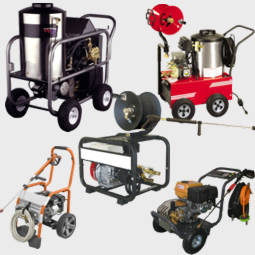 Esta puede configurarse para arrojar el chorro de agua de diferentes formas, a saber: forma recta, en forma de lluvia, chorro fino, chorro grueso y por ende de menor presión, etc. En general casi todas las hidrolavadoras industriales poseen estos implementos que facilitan su utilización y también favorecen a la adaptación a la superficie que se quiera limpiar. Es sabido que cada objeto, electo o superficie necesita de un tipo de chorro diferente para eliminar las partículas de suicidad o los desechos que hayan quedado después del proceso de fabricación, por lo que el obrero que utilice algunas de las tantas hidrolavadoras industriales que hoy en día se ofrecen en el mercado, debe conocer que presión se debe de tener el chorro para cumplir con la tarea de manera totalmente eficiente y rápida. Si no se configuran las hidrolavadoras industriales de manera debida, es muy común que ocurran percances durante el proceso de limpiado, tales como rotura de la superficie limpiada (esta cuestión es particularmente critica si la superficie que se limpia es frágil como vidrios o plásticos que pueden ser fácilmente dañados por un chorro de agua que este lanzado a una presión excesiva), ineficacia en la eliminación de la suciedad y una gran cantidad de problemas similares mas.Aplicaciones especificas de las hidrolavadoras industrialesPara limpiar las paredes por ejemplo, se requiere de hidrolavadoras industriales que puedan expulsar el chorro a alta presión, ya que los agentes de sucedía que están adheridos a la pared son muy difíciles de remover al menos que se cuente con el chorro de agua indicado. Por todo esto, siempre se recomienda que antes de comprar una hidrolavadora de tipo industrial se consulte con un especialista a fin de que él brinde el asesoramiento debido sobre cual modelo es recomendable adquirir para la tarea para la cual se va a empelar al producto y así poder evitar mas de un dolor de cabeza.No todas las hidrolavadoras industriales modernas cuentan con los mecanismos de regulación de la presión por lo cual se hace necesario elegir el modelo especifico que ofrezca una determinada presión o un motor especifico. Los modelos que se pueden encontrar en el mercado de las hidrolavadoras industriales son muchos y se ajustan a todas las necesidades económicas y de prestaciones, estos son algunos de ellos según el tamaño de su motor y la presión del chorro que arrojan:hidrolavadoras industriales de dos caballos de fuerza con una presión de 2000 PSI; de 7.5 HP, con una presión de 3000 PSI; de 70 HP, con una presión de 4000 PSI. Uno de los modelos de hidrolavadoras industriales que se pueden hallar es la versión de agua caliente.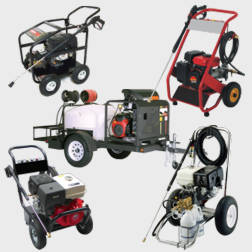 Este tipo de variantes de hidrolavadoras cuentan con un motor de 7.5 HP que funciona a corriente eléctrica y no a combustión. La presión efectiva máxima que alcanza es de unos 3000 PSI, aspecto que es de mucha utilidad para remover diferentes tipos de suciedades en superficies varias. Posee también acoplamiento de poleas y bandas, pistones cerámicos muy durables, cubiertas de acero inoxidables montadas en un carro también de hacer.Al poder expulsar agua caliente directamente desde el interior, aspecto que es muy útil ya que no requiere conectar la hidrolavadora a una salida de agua caliente. Todos sabemos que para limpiar las superficies grasosas el agua fría no es eficiente bajo ningún punto de vista, por ende, las hidrolavadoras industriales de agua caliente son de gran ayuda para estas situaciones. Por todo esto, dichos modelos son los preferidos de la industria alimenticia y afines. dirigidos al ramo INDUSTRIAL, AGRICOLA, HOGAR Y LA CONTRUCCION EN GENERAL contando desde el inicio con el respaldo de grandes fabricantes.Actualmente nuestra empresa se dedica a la comercialización y representación de equipos industriales, instalación, diseño, asesoría e ingeniería para diferentes sectores de la industria y de comercio los cuales se describen a continuación: